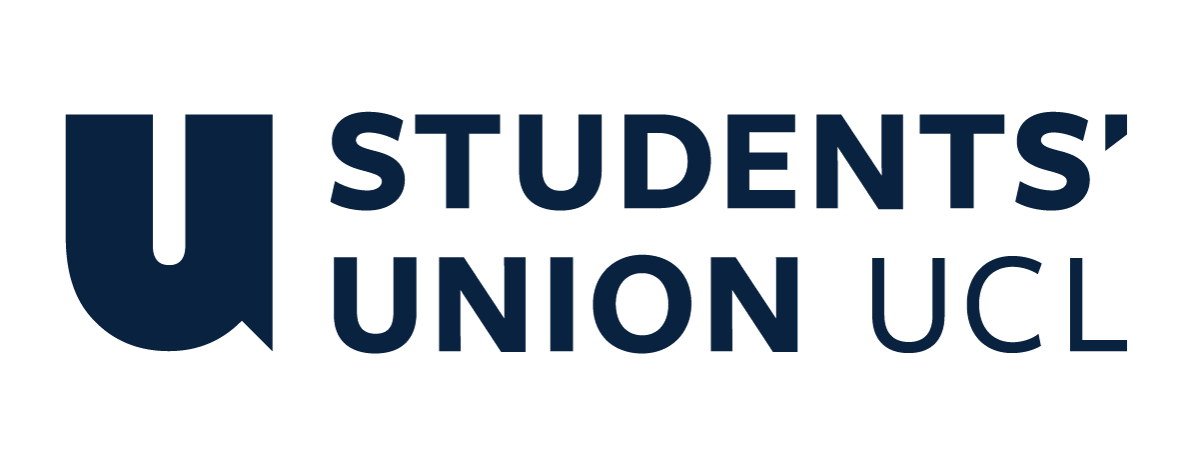 The Constitution of Students’ Union UCL Brazilian Jiu-Jitsu Club NameThe name of the club/society shall be Students’ Union UCL Brazilian Jiu-Jitsu Club.The club/society shall be affiliated to Students’ Union UCL.Statement of IntentThe constitution, regulations, management and conduct of the club/society shall abide by all Students’ Union UCL policy, and shall be bound by the Students’ Union UCL Memorandum & Articles of Association, Byelaws, Club and Society Regulations and the club and society procedures and guidance – laid out in the ‘how to guides’.The club/society stresses that it abides by Students’ Union UCL Equal Opportunities Policies, and that club/society regulations pertaining to membership of the club/society or election to the club/society shall not contravene this policy.The Club and Society Regulations can be found on the following webpage: http://studentsunionucl.org/content/president-and-treasurer-hub/rules-and-regulations.The Society CommitteePresidentThe president’s primary role is laid out in section 5.7 of the Club and Society Regulations.You may add specific details to the job description of your president if you wish. TreasurerThe treasurer’s primary role is laid out in section 5.8 of the Club and Society Regulations.You may add specific details to the job description of your treasurer if you wish. Welfare OfficerThe welfare officer’s primary role is laid out in section 5.9 of the Club and Society Regulations.You may add specific details to the job description of your welfare officer if you wish. Additional Committee Members Any additional committee positions you have should be outlined in your constitution below.  Captain The captain’s primary role is to actively manage all sports and competition related endeavours, including setting the training curriculum, managing the coaches roster and organizing competitions. The captain will also act as the ambassador for the club in inter university BJJ club affairs and hold the responsibility of promoting external tournaments/competition to club members and other involved partie Media OfficerThe media officer will engage and inform the members through communication channels provided by the club’s social media accounts, and email. First Year RepresentativeThe first year representative’s primary role is to actively engage with first year students, and to bring forth to the committee any issues arising within this represented group.Women’s OfficerThe women’s officer role will be to promote inclusivity and participation, of women to the club and ensure gender equality in the club. Point of contact for women to raise concerns over sensitive issues.Management of the club/society shall be vested in the club/society committee which will endeavour to meet regularly during term time (excluding UCL reading weeks) to organise and evaluate club/society activities.The committee members shall perform the roles as described in section 5 of the Students’ Union UCL Club and Society Regulations.Committee members are elected to represent the interests and well-being of club/society members and are accountable to their members. If club/society members are not satisfied by the performance of their representative officers they may call for a motion of no-confidence in line with the Students’ Union UCL Club and Society Regulations.Terms, Aims and ObjectivesThe club/society shall hold the following as its aims and objectives.The club/society shall strive to fulfil these aims and objectives in the course of the academic year as its commitment to its membership.The core activities of the club/society shall be:  To have training sessions a minimum of four times a week at Bloomsbury Fitness.To compete as a team in Brazilian Jiu-Jitsu competitions.In addition, the club/society shall also strive to organise other activities for its members where possible: To have a few volunteering events where we will teach others self-defence in the form of Grappling.To provide additional classes during the week for extra training.This constitution shall be binding on the club/society officers, and shall only be altered by consent of two-thirds majority of the full members present at a club/society general meeting. The Activities Executive shall approve any such alterations. This constitution has been approved and accepted as the Constitution for the Students’ Union UCL Club/Society Name. By signing this document the president and treasurer have declared that they have read and abide by the Students’ Union UCL Club and Society Regulations.President name:Tomas Alcober GelpiPresident signature:Tomas Alcober GelpiDate:26/08/22Treasurer name:Alexander FordTreasurer signature: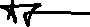 Date:27/08/22